Sample Assessment Outline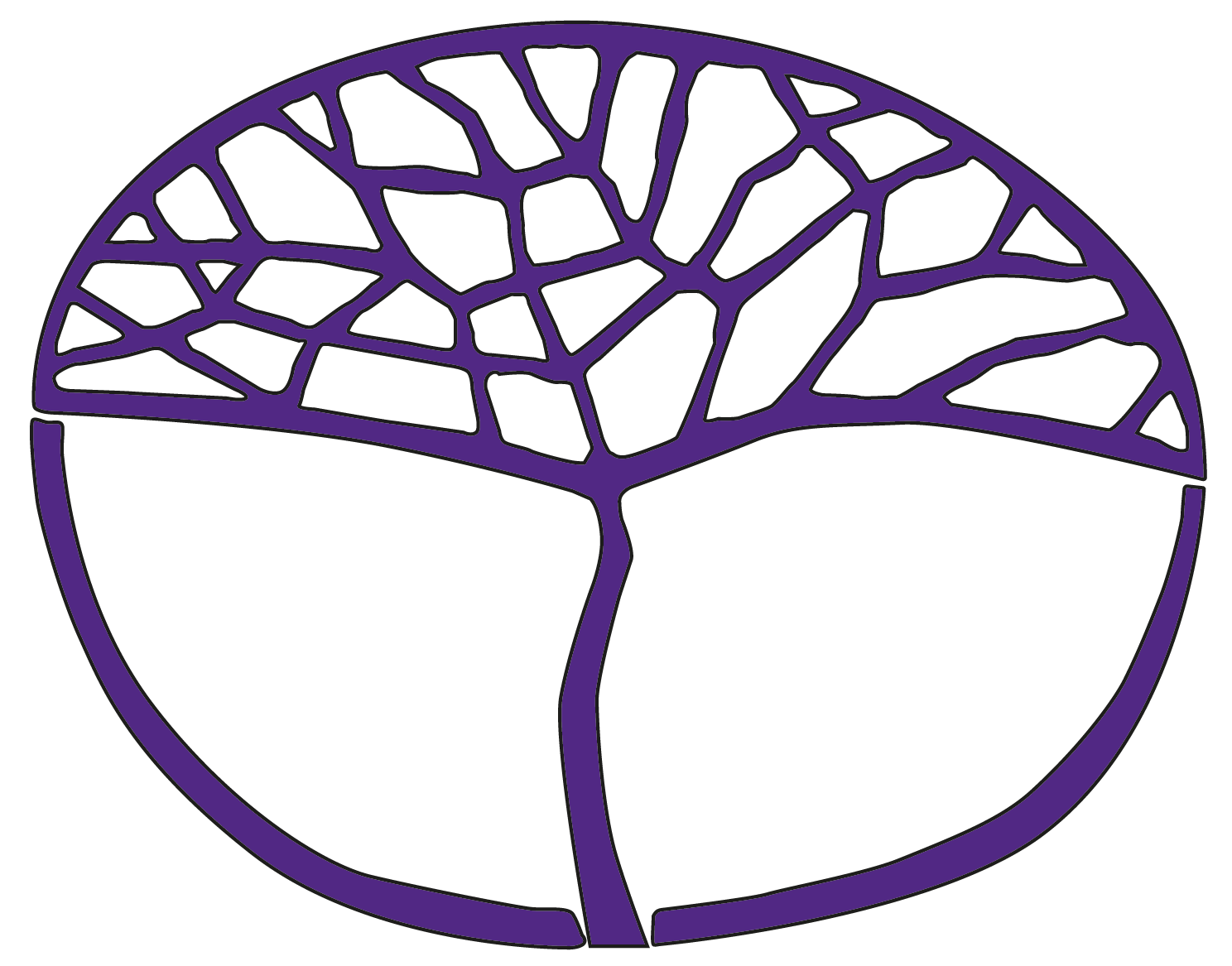 Human BiologyGeneral Year 11Copyright© School Curriculum and Standards Authority, 2014This document – apart from any third party copyright material contained in it – may be freely copied, or communicated on an intranet, for non-commercial purposes in educational institutions, provided that the School Curriculum and Standards Authority is acknowledged as the copyright owner, and that the Authority’s moral rights are not infringed.Copying or communication for any other purpose can be done only within the terms of the Copyright Act 1968 or with prior written permission of the School Curriculum and Standards Authority. Copying or communication of any third party copyright material can be done only within the terms of the Copyright Act 1968 or with permission of the copyright owners.Any content in this document that has been derived from the Australian Curriculum may be used under the terms of the Creative Commons Attribution 4.0 International licence.DisclaimerAny resources such as texts, websites and so on that may be referred to in this document are provided as examples of resources that teachers can use to support their learning programs. Their inclusion does not imply that they are mandatory or that they are the only resources relevant to the course.Sample assessment outlineHuman Biology – General Year 11Unit 1 and Unit 2Assessment type (from syllabus)Assessment type weighting 
(from syllabus)Assessment type weighting 
(from syllabus)Assessment task weightingWhen/due date/start and submission dateAssessment taskScience inquiry40%40%5%Semester 1Week 3Task 1: Science inquiry (practical) – Surface area to volume ratioA practical activity observing the effect of surface area and volume on the exchange of materials. The practical component of the task will be completed in groups. The analysis of data and follow-up questions will be completed individually in class.Science inquiry40%40%10%Semester 1Week 8Task 3: Science inquiry (investigation) – Factors affecting heart rate and blood pressureAn investigation on a selected factor affecting heart rate and blood pressure. The investigation planning and conducting will be conducted in groups, with the written report to be prepared individually in class.Science inquiry40%40%5%Semester 1Week 12Task 5: Science inquiry (practical) – Enzyme activityA practical activity observing the factors that affect the activity of enzymes. The practical component of the task will be completed in groups. The analysis of data and follow-up questions will be completed individually in class.Science inquiry40%40%5%Semester 2Week 3Task 8: Science inquiry (practical) – Modelling cell division A practical activity modelling the process of mitosis and meiosis. The practical component of the task will be completed in groups. The analysis of data and follow-up questions will be completed individually in class.Science inquiry40%40%5%Semester 2Week 10Task 10: Science inquiry (practical) – Milestones of infant developmentAn activity identifying and interpreting trends in second-hand data. This is an individual task completed by students during class time.Science inquiry40%40%10%Semester 2Week 14Task 13: Science inquiry (investigation) – Factors affecting the spread of infectious diseasesA practical activity and investigation modelling the spread of infectious diseases. The practical activity and investigation planning and conducting will be conducted in groups, with the written report to be prepared individually in class.Extended Response20%20%10%Semester 1Week 6–14Task 6: Extended response – Diseases and lifestyle choices that affect body systemsA research task conducted over a seven week period culminating in a presentation to the class. Progress will be monitored with the submission of research notes and presentation plan/storyboard on predetermined dates prior to the final presentation. This is an individual task completed by students during class time.Extended Response20%20%10%Semester 2Week 13Task 12: Extended response – Prenatal testingA research task using informational text and the interpretation of scenarios. This is an individual task completed by students during class time.TestTest40%6%Semester 1Week 5Task 2: Test – Characteristics of lifeTest consisting of 10 multiple-choice questions, 2–3 short answer questions and one extended answer question.TestTest40%7%Semester 1Week 9Test 4: Test – Respiratory and circulatory systemsTest consisting of 10 multiple-choice questions, 2–3 short answer questions and one extended answer question.TestTest40%7%Semester 1Week 16Task 7: Test – Nutrition and diet, digestive and urinary systemsTest consisting of 10 multiple-choice questions, 2–3 short answer questions and one extended answer question.TestTest40%7%Semester 2Week 6Task 9: Test – Genetic material, cell division and reproductive systemsTest consisting of 10 multiple-choice questions, 2–3 short answer questions and one extended answer question.TestTest40%6%Semester 2Week 10Task 11: Test – Pregnancy and birthTest consisting of 10 multiple-choice questions, 2–3 short answer questions and one extended answer question.TestTest40%7%Semester 2Week 16Task 14: Test – Reproductive technologies and STIsTest consisting of 10 multiple-choice questions, 2–3 short answer questions and one extended answer question.Total100%100%100%